Приложение № 2Требование физического лица (резидент/ нерезидент)АО «Реестр»Рег. № ___________ дата __.__.__________________________________(подпись и ФИО сотрудника Регистратора)Публичное акционерное общество "Мобильные Телесистемы" (ПАО «МТС»)Наименование Эмитента ценных бумагРоссийская Федерация, 129090, г. Москва, Большой Балканский пер., дом 20, стр.1Адрес Регистратора для направления ТребованияТРЕБОВАНИЕо выплате невостребованных дивидендов ПАО «МТС»Сведения для идентификации Заявителя, имеющего право на получение дивидендов ПАО «МТС»:Налоговый резидент:  ДА   НЕТ _________________________Данные о ценных бумагах, в отношении которых подается Требование:Вид (тип) категория ЦБ: обыкновенная акция. Регистрационный номер выпуска акций: 1-01-04715-AISIN код акций: RU0007775219Дата фиксации Списка лиц, имеющих право на получение дивидендов: «12» июля 2022 годаКоличество депозитарных расписокпо состоянию на «12» июля 2022 года: Количество акций после конвертации АДР в акции:____________(________________________________) шт.            цифрами                       прописью____________(________________________________) шт.            цифрами                       прописьюДата фиксации Списка лиц, имеющих право на получение дивидендов: «29» июня 2023 годаКоличество депозитарных расписокпо состоянию на «29» июня 2023 года: Количество акций после конвертации АДР в акции:____________(________________________________) шт.            цифрами                     прописью____________(________________________________) шт.            цифрами                    прописьюСведения о реквизитах банковского счета Заявителя, на который должны быть зачислены причитающиеся дивиденды:________________________________________________________________________________________________Является указанный банковский счет банковским счетом типа «С»: да, является / нет, не являетсяПодписывая настоящее Требование, подтверждаю, что предоставленные данные являются полными и верными, соответствуют действительности. За предоставление недостоверных данных я несу ответственность в соответствии с действующим законодательством РФ, в том числе в порядке регресса. Понимаю, что в случае предоставления мною ложных данных в отношении меня могут возникать последствия юридического и финансового характера, в том числе, уголовного, гражданского и административного характера, а также привлечение меня к соответствующей ответственности, в том числе, в порядке регресса.Заявитель обладает правом владения, распоряжения и пользования ценными бумагами на дату, на которую определяются лица, имеющие право на получение дивидендов по ценным бумагам.Заявитель дает заверения и гарантии, что он не получал дивиденды в отношении ценных бумаг, которыми он владел по состоянию на дату, на которую определяются лица, имеющие право на получение дивидендов по ценным бумагам, указанную в настоящем Требовании. В случае, если заверения и гарантии, данные Заявителем в настоящем Требовании, окажутся неверны или будут им нарушены, Заявитель принимает на себя обязательство возместить ПАО «МТС» все убытки, потери или расходы последнего, возникшие в результате того, что ПАО «МТС» совершил действия, указанные в части 3 Требования. Также Заявитель принимает на себя возможные риски ответственности, предусмотренной законодательством Российской Федерации, в том числе, связанные со злоупотреблением правом, недобросовестными действиями и прочими неправомерными действиями.В случае предоставления каких-либо документов на иностранном языке, Заявитель обязуется предоставить их перевод, заверенный в установленном порядке. Если требуется их консульская легализация или проставление апостиля, Заявитель обязуется выполнить данные требования.Заявитель понимает и признает, что при наличии обоснованных сомнений в полноте и (или) достоверности либо при недостаточности сведений, указанных в Требовании и прилагаемых к нему документах, ПАО «МТС» вправе отказать в выплате дивидендов Заявителю.Заявитель понимает, что ПАО «МТС» вправе запросить прочие документы, которые могут потребоваться ПАО «МТС» для оценки полноты и достоверности сведений, указанных в Требовании.Подпись и собственноручная расшифровка подписи Заявителя(его уполномоченного представителя)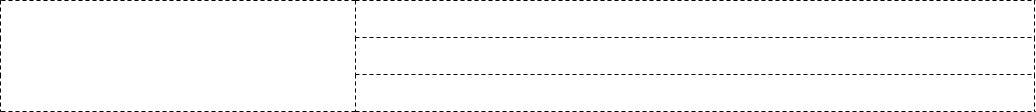 Дата заполнения и подписания Требования _____ ____________ 20__ г.Фамилия, Имя, Отчество(на русском языке)Фамилия, Имя, Отчество(на русском языке)Фамилия, Имя, Отчество(на русском языке)Фамилия, Имя, Отчество(на русском языке)Фамилия, Имя, Отчество(на русском языке)Фамилия, Имя, Отчество(на русском языке)Фамилия, Имя, Отчество(на русском языке)Фамилия, Имя, Отчество(на русском языке)Фамилия, Имя, Отчество(на русском языке)Фамилия, Имя, Отчество(на русском языке)Фамилия, Имя(на иностранном языке для нерезидента РФ)Фамилия, Имя(на иностранном языке для нерезидента РФ)Фамилия, Имя(на иностранном языке для нерезидента РФ)Фамилия, Имя(на иностранном языке для нерезидента РФ)Фамилия, Имя(на иностранном языке для нерезидента РФ)Фамилия, Имя(на иностранном языке для нерезидента РФ)Фамилия, Имя(на иностранном языке для нерезидента РФ)Фамилия, Имя(на иностранном языке для нерезидента РФ)Фамилия, Имя(на иностранном языке для нерезидента РФ)Фамилия, Имя(на иностранном языке для нерезидента РФ)Вид документа, удостоверяющего личностьВид документа, удостоверяющего личностьВид документа, удостоверяющего личностьВид документа, удостоверяющего личностьВид документа, удостоверяющего личностьВид документа, удостоверяющего личностьВид документа, удостоверяющего личностьВид документа, удостоверяющего личностьВид документа, удостоверяющего личностьВид документа, удостоверяющего личностьВид документа, удостоверяющего личностьВид документа, удостоверяющего личностьПаспорт РФПаспорт РФПаспорт РФИной документ (указать)Иной документ (указать)серияномерномерномердата выдачидата выдачидата выдачи__.__.______.__.______.__.______.__.______.__.____код подразделениякод подразделениякем выданкем выданкем выданкем выданИННИННИННСНИЛССНИЛСДата рожденияДата рожденияДата рожденияДата рожденияДата рожденияДата рожденияГражданствоГражданствоГражданствоГражданствоМесто рожденияМесто рожденияМесто рожденияМесто рожденияМесто рожденияМесто рожденияАдрес места жительства (регистрации) или места пребыванияАдрес места жительства (регистрации) или места пребыванияАдрес места жительства (регистрации) или места пребыванияАдрес места жительства (регистрации) или места пребыванияАдрес места жительства (регистрации) или места пребыванияАдрес места жительства (регистрации) или места пребыванияАдрес места жительства (регистрации) или места пребыванияАдрес места жительства (регистрации) или места пребыванияАдрес места жительства (регистрации) или места пребыванияАдрес места жительства (регистрации) или места пребыванияАдрес места жительства (регистрации) или места пребыванияАдрес места жительства (регистрации) или места пребыванияАдрес места жительства (регистрации) или места пребыванияАдрес места жительства (регистрации) или места пребыванияАдрес места жительства (регистрации) или места пребыванияАдрес места жительства (регистрации) или места пребыванияАдрес места жительства (регистрации) или места пребыванияАдрес места жительства (регистрации) или места пребыванияАдрес места жительства (регистрации) или места пребыванияАдрес места жительства (регистрации) или места пребыванияАдрес места жительства (регистрации) или места пребыванияАдрес места жительства (регистрации) или места пребыванияИндексИндексАдресАдресАдресИндексИндексАдресАдресАдресМобильный телефонМобильный телефонМобильный телефонМобильный телефонМобильный телефонМобильный телефонМобильный телефонE-mailE-mailE-mailE-mailБИКИНН БанкаИНН БанкаИНН БанкаИНН БанкаИНН БанкаНаименование БанкаНаименование БанкаНаименование БанкаНаименование БанкаНаименование БанкаРасчетный счет (р/с)Расчетный счет (р/с)Расчетный счет (р/с)Расчетный счет (р/с)Расчетный счет (р/с)Лицевой счет (л/с)Лицевой счет (л/с)Лицевой счет (л/с)Лицевой счет (л/с)Лицевой счет (л/с)Корреспондентский счет (к/с)Корреспондентский счет (к/с)Корреспондентский счет (к/с)Корреспондентский счет (к/с)Корреспондентский счет (к/с)Страна Банка (для иностранных банков)Страна Банка (для иностранных банков)Страна Банка (для иностранных банков)Страна Банка (для иностранных банков)Страна Банка (для иностранных банков)Страна Банка (для иностранных банков)Страна Банка (для иностранных банков)Страна Банка (для иностранных банков)Наименование получателя денежных средств (должно совпадать с ФИО Заявителя)Наименование получателя денежных средств (должно совпадать с ФИО Заявителя)Наименование получателя денежных средств (должно совпадать с ФИО Заявителя)Наименование получателя денежных средств (должно совпадать с ФИО Заявителя)Наименование получателя денежных средств (должно совпадать с ФИО Заявителя)Наименование получателя денежных средств (должно совпадать с ФИО Заявителя)Наименование получателя денежных средств (должно совпадать с ФИО Заявителя)Наименование получателя денежных средств (должно совпадать с ФИО Заявителя)ИНН ЗаявителяИНН ЗаявителяИНН ЗаявителяИНН ЗаявителяИНН ЗаявителяИНН ЗаявителяИНН ЗаявителяИНН Заявителя